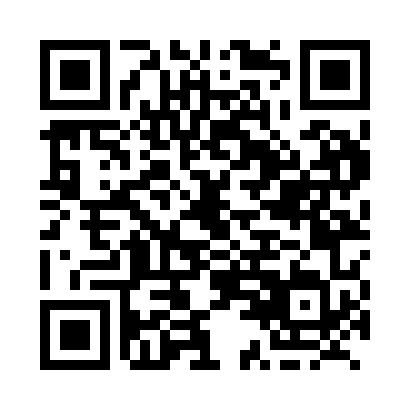 Prayer times for Ham-Sud, Quebec, CanadaMon 1 Apr 2024 - Tue 30 Apr 2024High Latitude Method: Angle Based RulePrayer Calculation Method: Islamic Society of North AmericaAsar Calculation Method: HanafiPrayer times provided by https://www.salahtimes.comDateDayFajrSunriseDhuhrAsrMaghribIsha1Mon5:016:2512:505:197:158:402Tue4:596:2412:505:207:178:423Wed4:576:2212:495:217:188:434Thu4:556:2012:495:227:198:455Fri4:526:1812:495:237:218:466Sat4:506:1612:495:247:228:487Sun4:486:1412:485:257:238:508Mon4:466:1212:485:267:258:519Tue4:446:1012:485:277:268:5310Wed4:426:0912:485:277:278:5511Thu4:396:0712:475:287:298:5612Fri4:376:0512:475:297:308:5813Sat4:356:0312:475:307:319:0014Sun4:336:0112:475:317:329:0115Mon4:316:0012:465:327:349:0316Tue4:295:5812:465:337:359:0517Wed4:265:5612:465:337:369:0618Thu4:245:5412:465:347:389:0819Fri4:225:5312:455:357:399:1020Sat4:205:5112:455:367:409:1221Sun4:185:4912:455:377:429:1322Mon4:165:4712:455:387:439:1523Tue4:135:4612:455:387:449:1724Wed4:115:4412:445:397:459:1925Thu4:095:4212:445:407:479:2026Fri4:075:4112:445:417:489:2227Sat4:055:3912:445:427:499:2428Sun4:035:3812:445:427:519:2629Mon4:015:3612:445:437:529:2830Tue3:595:3512:445:447:539:29